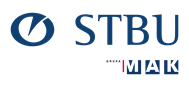 Sopot, dnia 14.11.2023r.Strona internetowaSprawa: wykaz ofert złożonych w postępowaniu na „Usługi ubezpieczenia Miejskiego Przedsiębiorstwa Realizacji Inwestycji Sp. z o. o. w Warszawie – 5 zadań”Kwota jaką zamawiający zamierza przeznaczyć na sfinansowanie zamówienia wynosi:Zadanie 1 - Ubezpieczenie mienia  –220.000złZadanie 2 – Ubezpieczenie OC – 45.000złZadanie 3 – Ubezpieczenie komunikacyjne  - 40.000zł Zadanie 4 - Ubezpieczenie OC członków władz spółki – 27.000złZadanie 5 – Ubezpieczenie OC księgowych i obsługi płacowej – 20.000zł Dziękujemy za udział w postępowaniu i złożenie ofert. Lp.Nazwa i adres wykonawcyCena ofertowabrutto w złZaakceptowane Klauzule fakultatywneZadanie 1 kryterium oceny (90/10)Zadanie 1 kryterium oceny (90/10)Zadanie 1 kryterium oceny (90/10)Zadanie 1 kryterium oceny (90/10)1Powszechny Zakład Ubezpieczeń Spółka Akcyjna Rondo Daszyńskiego 4, 00-843 Warszawa NIP 5260251049Brak akceptacji klauzulZadanie 2 kryterium oceny (90/10)Zadanie 2 kryterium oceny (90/10)Zadanie 2 kryterium oceny (90/10)Zadanie 2 kryterium oceny (90/10)   1TUiR WARTA S.A. rondo Daszyńskiego 1, 00-843 Warszawa NIP 521-04-20-04718.200 zł OC za szkody powstałe w związku z przetwarzaniem danych osobowychWysokość franszyzy 1000zł2Zadanie 3 kryterium oceny (90/10)Zadanie 3 kryterium oceny (90/10)Zadanie 3 kryterium oceny (90/10)Zadanie 3 kryterium oceny (90/10)1Brak ofertyZadanie 4 kryterium oceny (97/3)Zadanie 4 kryterium oceny (97/3)Zadanie 4 kryterium oceny (97/3)Zadanie 4 kryterium oceny (97/3)1Brak ofertyZadanie 5  kryterium oceny (100)Zadanie 5  kryterium oceny (100)Zadanie 5  kryterium oceny (100)Zadanie 5  kryterium oceny (100)1UNIQA Towarzystwo Ubezpieczeń S.A. ul. Chłodna 51, 00-867 Warszawa NIP 1070006155 28.545 zł 28.545 zł